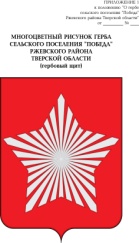 АДМИНИСТРАЦИЯ СЕЛЬСКОГО ПОСЕЛЕНИЯ «ПОБЕДА»РЖЕВСКОГО РАЙОНА ТВЕРСКОЙ ОБЛАСТИП О С Т А Н О В Л Е Н И Е	18.01.2016 г.                                                                                               №  7Об утверждении перечня объектов,расположенных на территории сельского поселения «Победа»Ржевского района Тверской области, в отношении которых планируется заключение концессионных соглашений.                 Руководствуясь п.3 ст.4 Федерального закона от 21 июля 2005 года № 115-ФЗ «О концессионных соглашениях», Уставом  МО сельское поселение «Победа» Ржевского района Тверской области, в целях привлечения инвестиций и эффективного использования имущества,ПостановляюУтвердить перечень объектов, в отношении которых планируется заключение концессионных соглашений (приложение № 1).Разместить вышеназванный перечень  на официальном сайте www.torgi.gov.ru в информационно-телекоммуникационной сети "Интернет", а также на официальном сайте МО «Ржевский район» Тверской областиГлава администрацииСельского поселения «Победа»                                       Е.Л.ТарасевичПриложение № 1 к постановлению Администрации сельского поселения «Победа» № 7 от 18.01.2015Перечень объектов, в отношении которых планируется заключение концессионных соглашенийна территории сельского поселения «Победа»№Наименование объектаМестонахождение объектаПланируемый срок проведения конкурсных процедур по передаче в концессию объектов1Водонапорная башня, водопроводные сети ,насоснаяПос.Победа  I квартал 2016 года2Водонапорная башня, водопроводные сети ,насоснаяД.БахмутовоI квартал 2016 года3Водонапорная башня, водопроводные сети ,насосная, канализационные сетиД.МитьковоI квартал 2016 года